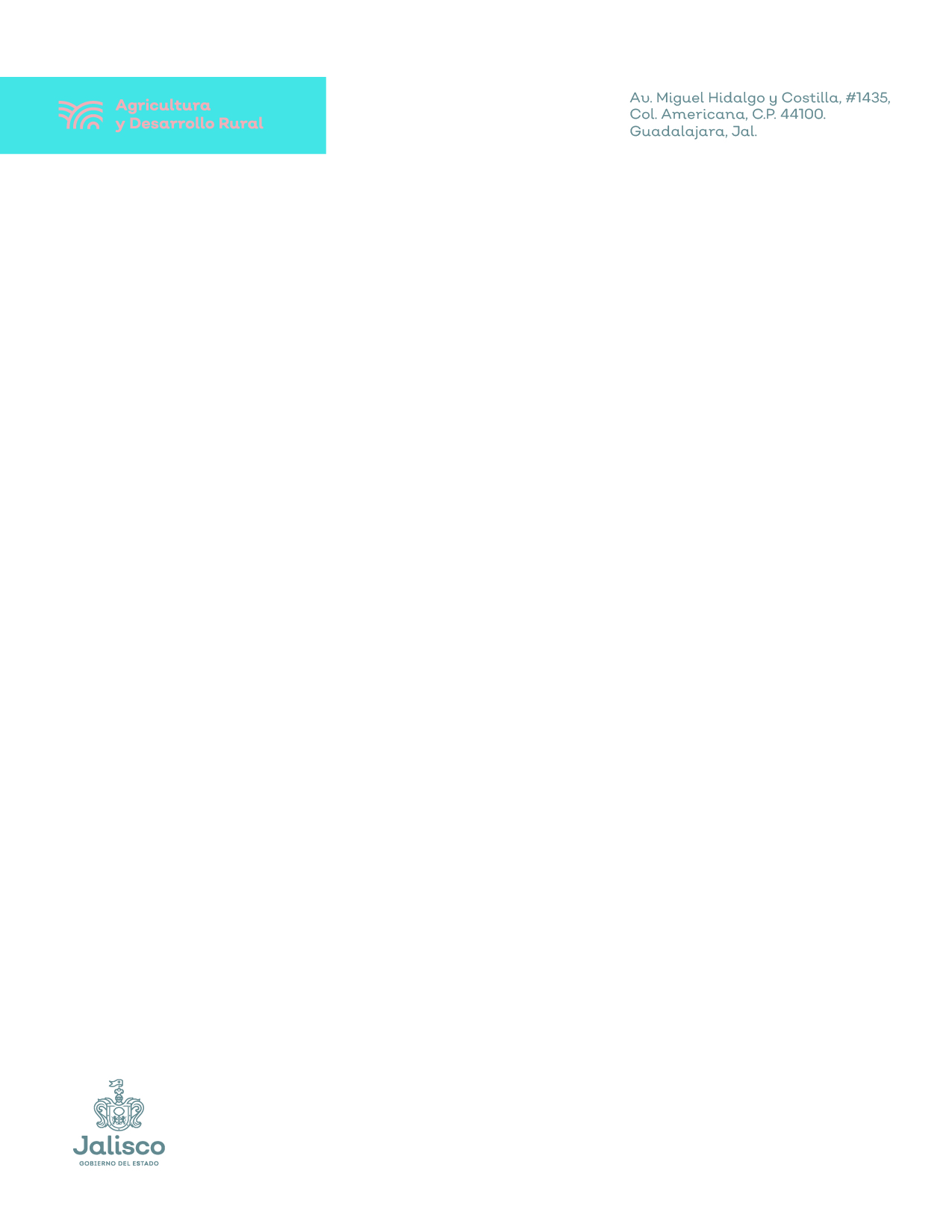 El beneficiario declara Bajo protesta de decir verdad que reconoce como verdadera la información que asienta en el presente documento y que está de acuerdo que en caso de ser seleccionado para apoyarse será de acuerdo a las reglas de operación del programa vigentes; y que se encuentra al corriente en el cumplimiento de sus obligaciones fiscales y que no tiene créditos fiscales firmes. Por lo que, enterado de la transparencia y fuerza legal de su contenido, firma el presente en la Cd. De Guadalajara, Jalisco a los 	 días del mes de 	 de 2019Nombre y Firma del Beneficiario y/o Representante LegalANEXO I,  Solicitud para el Programa Estatal para la Atención a los Productores del sector Agrícola de Jalisco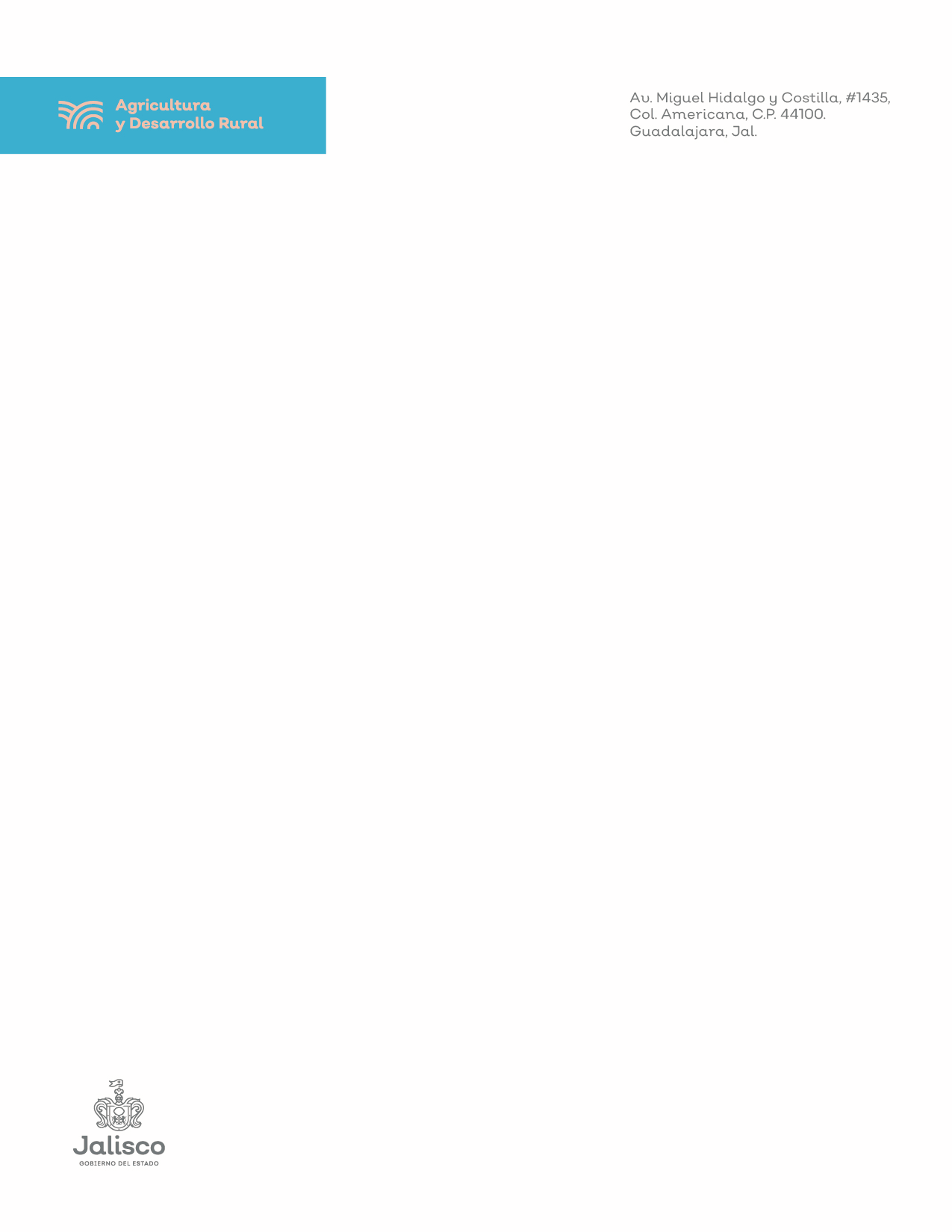 ComponenteMejoramiento del sueloComponenteAnálisis de SueloComponenteReconversión ProductivaDatos de la Persona Física NombreNombreNombre (s) – A. Paterno – A. MaternoNombre (s) – A. Paterno – A. MaternoNombre (s) – A. Paterno – A. MaternoNombre (s) – A. Paterno – A. MaternoNombre (s) – A. Paterno – A. MaternoNombre (s) – A. Paterno – A. MaternoNombre (s) – A. Paterno – A. MaternoFecha de NacimientoFecha de NacimientoFecha de NacimientoFecha de NacimientoR.F.C.CURPCURPGéneroGéneroEdadDomicilio particularDomicilio particularCalle, Número Interior y ExteriorCalle, Número Interior y ExteriorCalle, Número Interior y ExteriorCalle, Número Interior y ExteriorCalle, Número Interior y ExteriorCalle, Número Interior y ExteriorCalle, Número Interior y ExteriorCalle, Número Interior y ExteriorCalle, Número Interior y ExteriorCalle, Número Interior y ExteriorCalle, Número Interior y ExteriorDomicilio particularDomicilio particularColoniaColoniaMunicipio / DelegaciónMunicipio / DelegaciónMunicipio / DelegaciónMunicipio / DelegaciónEstadoEstadoEstadoEstadoEstadoIdentificaciónVigenciaVigenciaNumero:Numero:No. TeléfonoNo. CelularNo. CelularC.P.C.P.Correo electrónicoMunicipio donde se ubica el predioMunicipio donde se ubica el predioMunicipio donde se ubica el predioMunicipio donde se ubica el predioLocalidadSuperficie del predio Superficie del predio Superficie del predio Superficie del predio Cultivo actual:Cultivo a reconversión:Cultivo a reconversión:Cultivo a reconversión:Cultivo a reconversión:Conceptos de apoyo y aportaciones (en pesos)Conceptos de apoyo y aportaciones (en pesos)UnidadesAportación EstatalAportación ProductorTotal12345678TotalesTotalesObjetivos del proyectoSi /NoIncremento de la producción.Reconversión a cultivos PrioritariosEmplea de Insumos Sustentables Ha hecho análisis de suelo 